							Приложение						к постановлению администрации					МО «Зеленоградский муниципальный округ						Калининградской области»						от  «    08  »   сентября  2023 года   № 2776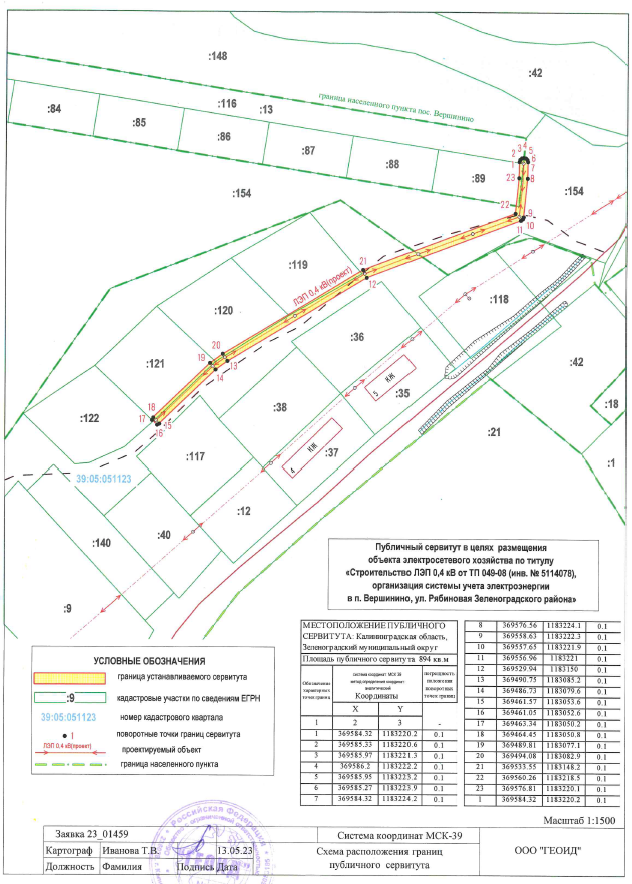 